Azeeza 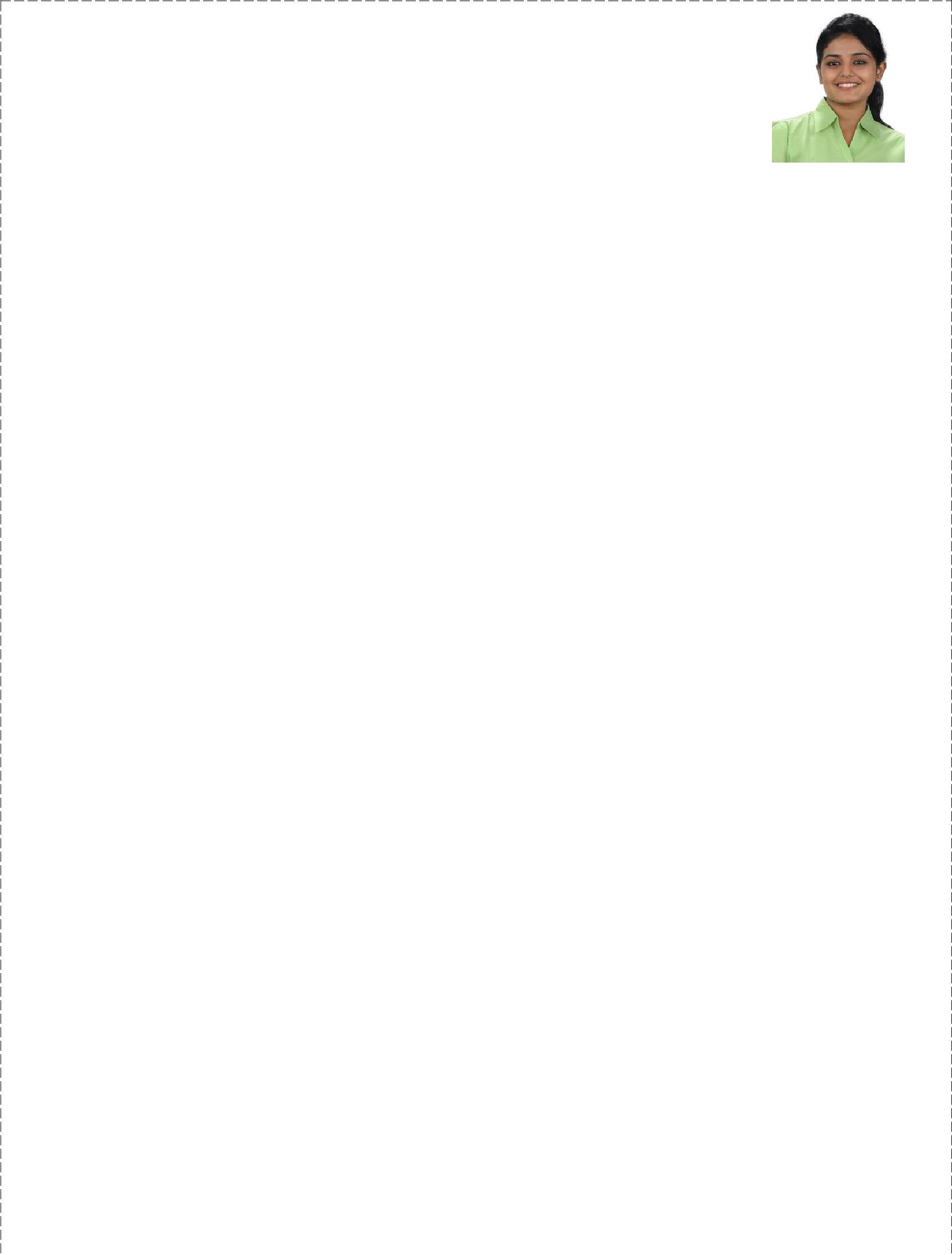 E-Mail:	azeez-394337@2freemail.comJOB OBJECTIVE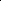 In quest challenging assignments in Operation/ Business Development Activities/general Administration/ Sales Coordinator with leading organizations.PROFILE SUMMARYBack Office Operations, Sale Coordination, general Administration, Key Account management, Technical Documentation,Customer Relationship Management,	Team Management and coordinationRelationship building;Researching the market and related products;Presenting the product or service in a structured professional way.An implementer with deftness in effectuating strategies, driving teams to ensure successful management of operationsAdept in sourcing right person for the suitable job using strategic sourcing from different target areasAbilities in maintaining high discipline as well as norm adherence, coordinating with superiors for cross-teams and innovative suggestions to improve operational functioningAn effective communicator with good convincing, interpersonal and analytical skillsCORE COMPETENCIESMaintaining and developing relationships with existing customers in person and via telephone calls and emails;Cold calling to meetings with potential customers to prospect for new business;Responding to incoming email and phone enquiries;Acting as a contact between a company and its existing and potential markets;Negotiating the terms of an agreement and closing sales;Gathering market and customer information;Planning, directing & coordinating various programs, services and initiatives to ensure that all unit activities are integrated in line with the overall mission, goals & policies of the organizationMapping business requirements, coordinating in implementing processes in line with pre-set guidelinesDesigning and developing job descriptions/key result areas for executivesEnsuring customers being served in a professional manner by constantly evaluating current work processesCreating and sustaining a dynamic environment that fosters development opportunities & motivates high performance in team membersWORK EXPERIENCEJun 2018 – till dateBusiness Development Manager (India)Reached out to potential customers via telephone, email and in-person inquiries.Ensured that client inquiries were handled professionally and efficientlyNegotiated, prepared and signed contracts with customers.Created reports and presentations detailing business development activities.Scheduled promotional activities in accordance with available inventory and staff resources.Identified distributor challenges related to corporate service offerings in order to formulate potential solutions.Developed new business by networking with valuable customers.Researched and identified opportunities for growth.Collaborated with peers in other company departments including marketing and sales.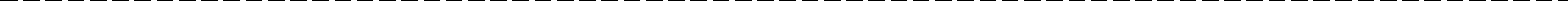 Collaborated with company departments to develop new strategies to capitalize on emerging customer and market trends.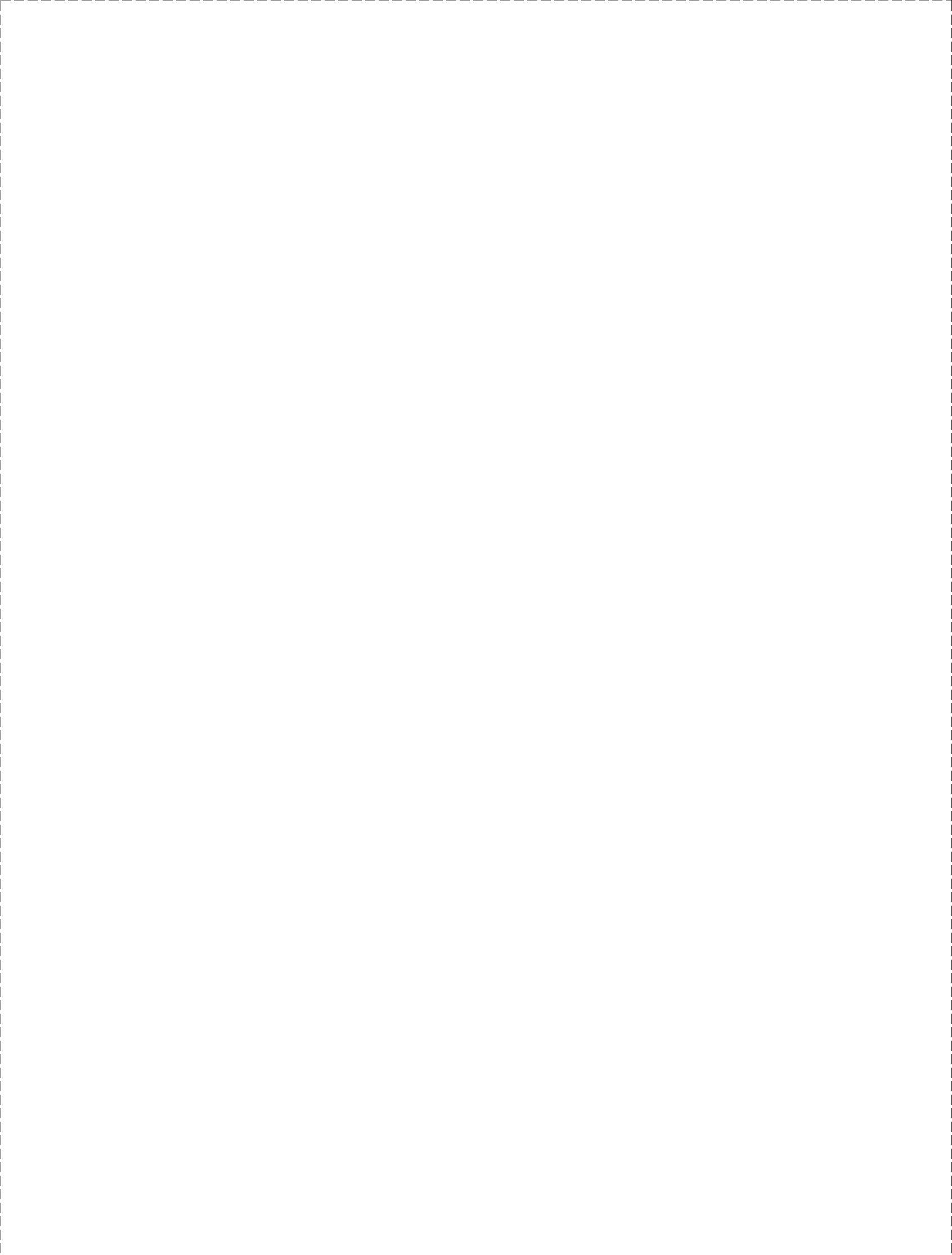 Identified issues and crafted unique and immediate solutions to remedy them.Worked with existing customers to increase purchases of products and services.Participated and actively engaged in strategy meetings with other department members.Identified and pursued valuable business opportunities to generate new company revenue and improve bottom line profit.Well versed with MS Office, Windows 97/2000/XP, Internet ApplicationsPERSONAL DETAILSPREVIOUS EXPERIENCEApr’17- Jun’18 as Supervisor- Business Development & Client Relations.Apr’16 – Mar’17 as Business ExecutiveNov’15 – Mar’16 as Sales Coordinator.EDUCATION2012-15B.Sc. in Information Technology from Siena College of professional Studies, Eranakulam(KL).2011Plus Two (State Syllabus) from GHSS Minicoy, Lakshadweep.2009SSLC from CMGHS Poojappura, Trivandrum (KL).IT SKILLSDate of Birth:13th March, 1993SEX:FemaleMarital Status:MarriedLanguages Known:English, Hindi ,Malayalam and Mahl